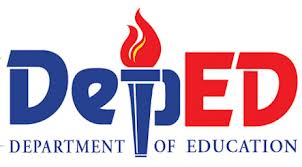 CITIZEN’S CHARTERINFORMATION BILLBOARD(Pursuant to DepEd Memorandum No. 342, s. 2009 re Adoption and Implementation of a Citizen’s Charter of the Department of Education in Compliance with Republic Act No. 9485 (Anti-Red Tape Act of 2007) and its Implementing Rules and Regulations)DEPED-CENTRAL OFFICE FRONTLINE SERVICESIssuance of Certificate of Employment, Certificate of Appearance, Certificate of Appointment & Other CertificatesUpdate of Employee Records (Form 212, SR and BIR Form)Issuance of Clearance – Retirement/Resignation/Vacation and Sick Leave/Travel AbroadApplication for Loans/Leave/ClaimsApplication for Philippine Validating TestApplication for Philippine Educational Placement TestIssuance of Certified True Copy/Photocopy Personnel Files and Other Miscellaneous FilesIssuance of Certified True Copy/Photocopy Personnel Files and Other Miscellaneous FilesIssuance of Requested FilesApplication for Tax ExemptionApplication for Correction of NameFiling of Complaints/Appeals/Motion for ReconsiderationDEPED-REGIONAL OFFICE FRONTLINE SERVICESApplication for Permit and Recognition of Private SchoolsApplication for Certification, Authentication and Verification (CAV)Application for Service Records/Certification of EmploymentApplication for Claims for Vacation/Sick/Maternity Leave/Paternity Leave/Authority to Travel AbroadApplication for Claims  for Terminal LeaveApplication for Retirement under RA 8291, PD 1146, RA 660 (Pension Plan) and RA 1616Filing of Complaints/Appeals/Motion for ReconsiderationDEPED-DIVISION OFFICES AND SCHOOLS FRONTLINE SERVICESEnrollment (Pre-School, Elementary and Secondary)Recruitment, Evaluation, Selection, and Appointment for Teacher I Position in Public Elementary and Secondary SchoolsAppointment and Promotion of other Teaching, Related Teaching, and Non-teaching PersonnelSelection, Promotion and Designation of Master TeachersSelection, Promotion and Designation of School HeadsPayment of Salaries and Other Emoluments of Teachers and Employees of DepEdPayment of Travel Expenses to DepEd EmployeesEnrolment at the DepEd-Alternative Learning SystemProvisions on Continuing Education-Accreditation and Equivalency System (A& E)Provision of Special EducationFiling of Complaints/Appeals/Motion for Reconsideration